تعهد نامه اصالت اثر (نازنین سیاه 14)اینجانب ..................................... تعهد می کنم که مطالب مندرج در این پایان نامه حاصل کار پژوهشی اینجانب بوده و به دستاوردهای پژوهشی دیگران که در این نوشته از آن استفاده شده است مطابق مقرارت تنها ارجاع گردیده است. این پایان نامه پیش از این برای احراز هیچ مدرکی هم سطح یا بالاتر ارائه نشده است. کلیه حقوق مادی و معنوی این اثر متعلق به دانشگاه مراغه می باشد. (نازنین سیاه 12)نام و نام خانوادگی دانشجوامضاء و تاریخ* نتایج تحقیقات و پایان‌نامه‌های دانشجویان و درآمدهای مالی ناشی از آن متعلق به دانشگاه مراغه بوده و هیچ شخصیت حقیقی یا حقوقی بدون اجازه دانشگاه حق بهره برداری از آن را نخواهد داشت. همچنین کلیه حقوق اعم از چاپ، تکثیر، نسخه‌برداری، ترجمه، اقتباس و نظائر آن در محیط‌های مختلف از پایان‌امه برای دانشگاه مراغه محفوظ می‌باشد. نقل مطالب با ذکر مآخذ بلامانع است. 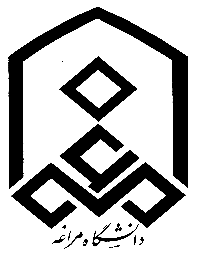 